Proficiency Scale                                                                                                                 Unit 5Proficiency Scale                                                                                                                 Unit 5Proficiency Scale                                                                                                                 Unit 5Grade/Course: 9th World History – STUDENT EDITIONGrade/Course: 9th World History – STUDENT EDITIONGrade/Course: 9th World History – STUDENT EDITIONTopic: The 20th Century Since 1945: Modern World Issues (Chapters 18-22)Topic: The 20th Century Since 1945: Modern World Issues (Chapters 18-22)Topic: The 20th Century Since 1945: Modern World Issues (Chapters 18-22)Score 4.0In addition to Score 3.0, in-depth inferences and applications that go beyond what was taught.For example…Complete an alternate history activity – “What nuclear war broke out between the US and USSR during the Cold War?  How would that change the modern world?Draw parallels between problems in the developing world with child labor, overcrowding and pollution to the issues experienced in Britain during the 1800s? How are the situations similar and how are they different?Score 4.0In addition to Score 3.0, in-depth inferences and applications that go beyond what was taught.For example…Complete an alternate history activity – “What nuclear war broke out between the US and USSR during the Cold War?  How would that change the modern world?Draw parallels between problems in the developing world with child labor, overcrowding and pollution to the issues experienced in Britain during the 1800s? How are the situations similar and how are they different?Score 3.0This is your target score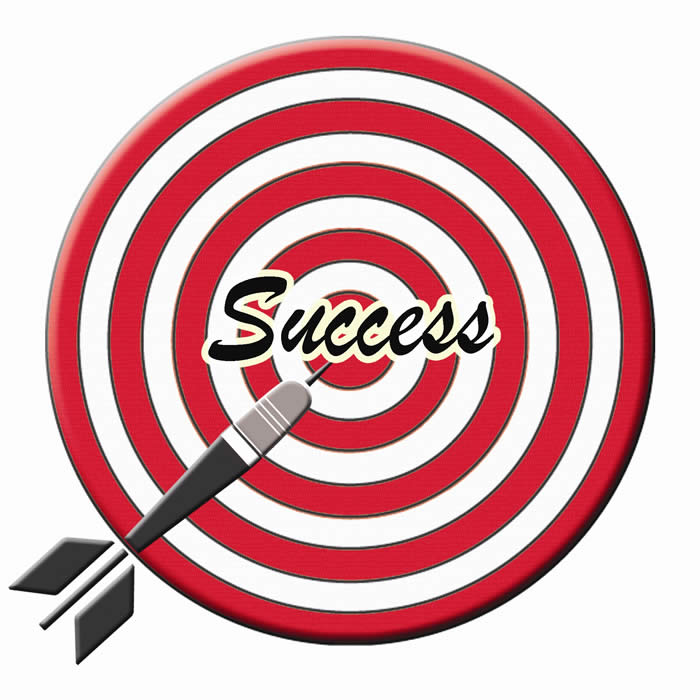 The student:will explain how and why differences in ideologies and policies between the United States and the USSR resulted in a cold war, the formation of new alliances (e.g., NATO, SEATO, Warsaw Pact), and periodic military clashes (e.g., Korean War, conflicts in the Middle East). will assess the progress of human and civil rights around the world since the 1948 U.N. Declaration of Human Rights.  will relate the lingering effects of colonialism to the efforts of Latin American, African, and Asian nations to build stable economies and national identities.  will evaluate the role of international cooperation and multinational organizations in attempting to solve global issues.The student exhibits no major errors or omissions.Score 2.0In order to achieve the level of comprehension above, I CAN…define the following vocabulary: interdependence, multinational corporation, terrorism, nonaligned countries, welfare state, deficit, dissident, genocide, commune, Gross Domestic Product, domino theory, Pacific Rim, intifada, apartheid.analyze the roles of the United States and the Soviet Union in the Cold War.predict the threat posed by nuclear weapons to the global community.outline how Western Europe and Japan rebuilt their nations and economies after WWII.analyze China's communist revolution.interpret the changes that transformed Eastern Europe post WWII.assess how communism declined worldwide resulting in the US as the sole superpower.analyze why independence brought partition to South Asia.interpret the challenges faced by South and Southeast Asia along with Africa after independence.detail the conflicts over resources and religion in the Middle East.interpret the complex causes of ethnic and religious conflicts and their impacts.examine how development is changing patterns of life in the developing world.characterize social, political and economic trends in Europe after the Cold War.determine the ways in which the global community is increasingly interdependent.evaluate the causes and effects of global poverty, disasters and disease.predict the growing threat of nuclear, biological and chemical weapons.analyze the impact of terrorist groups and their tactics.interpret how advances in medicine, science and technology have shaped life today.Score 1.0If you need help achieving mastery of the targets in the above (2.0) category, then you are at this level of understanding.